«Проверено»Зам.директора УВРМагамадова З.К.___________________«____»______2013 годКРАТКОСРОЧНЫЙ ПЛАН Урок №1      АЛГЕБРАУрок №1      АЛГЕБРА2.09.2014г.10 «Б» «В»  кл10 «Б» «В»  клТема: Повторение курса алгебры за 7 классТема: Повторение курса алгебры за 7 классТема: Повторение курса алгебры за 7 классТема: Повторение курса алгебры за 7 классТема: Повторение курса алгебры за 7 классОсновные цели и задачи урокаОсновные цели и задачи урока - Повторение и коррекция необходимых знаний и умений по темам;- анализ заданий и способов их выполнения;- развивать логическое мышление, математическую речь;- прививать интерес к истории математики;повысить мотивацию учения. - Повторение и коррекция необходимых знаний и умений по темам;- анализ заданий и способов их выполнения;- развивать логическое мышление, математическую речь;- прививать интерес к истории математики;повысить мотивацию учения. - Повторение и коррекция необходимых знаний и умений по темам;- анализ заданий и способов их выполнения;- развивать логическое мышление, математическую речь;- прививать интерес к истории математики;повысить мотивацию учения.Ожидаемые результаты освоения темыОжидаемые результаты освоения темыУчащиеся  должны: Знать, что такое  обыкновенные дроби,  нахождение значения выражения, упрощения выражения, стандартные выражения, одночлен, многочлен, степень, многочленыУметь правильно употреблять математические термины; понимать их в тексте, в речи учителя, понимать формулировку задачи, упрощать  и преобразовывать выражения, преобразовывать выражения в одночлен стандартного вида, решать текстовые задачи.Учащиеся  должны: Знать, что такое  обыкновенные дроби,  нахождение значения выражения, упрощения выражения, стандартные выражения, одночлен, многочлен, степень, многочленыУметь правильно употреблять математические термины; понимать их в тексте, в речи учителя, понимать формулировку задачи, упрощать  и преобразовывать выражения, преобразовывать выражения в одночлен стандартного вида, решать текстовые задачи.Учащиеся  должны: Знать, что такое  обыкновенные дроби,  нахождение значения выражения, упрощения выражения, стандартные выражения, одночлен, многочлен, степень, многочленыУметь правильно употреблять математические термины; понимать их в тексте, в речи учителя, понимать формулировку задачи, упрощать  и преобразовывать выражения, преобразовывать выражения в одночлен стандартного вида, решать текстовые задачи.Ключевые идеи урокаКлючевые идеи урокаНовые подходы в преподавании и обучении,- диалоговое обучение,- обучение тому, как обучаться, Оценивание для обучения и оценивание обучения. Формативное  оценивание учащихся (похвала, одобрение, предложение, совет, аплодисменты), рефлексия. Обучение критическому мышлению. Управление и лидерство в преподавании, ИКТ.  Обучение талантливых и одарённых детей. Преподавание и обучение в соответствии с возрастными особенностямиНовые подходы в преподавании и обучении,- диалоговое обучение,- обучение тому, как обучаться, Оценивание для обучения и оценивание обучения. Формативное  оценивание учащихся (похвала, одобрение, предложение, совет, аплодисменты), рефлексия. Обучение критическому мышлению. Управление и лидерство в преподавании, ИКТ.  Обучение талантливых и одарённых детей. Преподавание и обучение в соответствии с возрастными особенностямиНовые подходы в преподавании и обучении,- диалоговое обучение,- обучение тому, как обучаться, Оценивание для обучения и оценивание обучения. Формативное  оценивание учащихся (похвала, одобрение, предложение, совет, аплодисменты), рефлексия. Обучение критическому мышлению. Управление и лидерство в преподавании, ИКТ.  Обучение талантливых и одарённых детей. Преподавание и обучение в соответствии с возрастными особенностямиТип урокаТип урокаповторениеповторениеповторениеМетоды обученияМетоды обученияНаглядный (презентация), словесный (беседа, объяснение), практический, частично поисковыйНаглядный (презентация), словесный (беседа, объяснение), практический, частично поисковыйНаглядный (презентация), словесный (беседа, объяснение), практический, частично поисковыйФормы организации учебной деятельности учащихсяФормы организации учебной деятельности учащихсяфронтальная; групповая; парная; индивидуальная.фронтальная; групповая; парная; индивидуальная.фронтальная; групповая; парная; индивидуальная.Используемые интерактивные методы обученияИспользуемые интерактивные методы обученияВзаимооценивание, Групповая работа, Индивидуальная работаВзаимооценивание, Групповая работа, Индивидуальная работаВзаимооценивание, Групповая работа, Индивидуальная работаПрименение модулейПрименение модулейОбучение тому, как обучаться, Обучение критическому мышлению, Оценивания для обучения, Использование ИКТ в преподавании   и обучения, возрастные особенности Обучение тому, как обучаться, Обучение критическому мышлению, Оценивания для обучения, Использование ИКТ в преподавании   и обучения, возрастные особенности Обучение тому, как обучаться, Обучение критическому мышлению, Оценивания для обучения, Использование ИКТ в преподавании   и обучения, возрастные особенности Оборудование и материалыОборудование и материалыУчебник, Интерактивная доска, кодоскопУчебник, Интерактивная доска, кодоскопУчебник, Интерактивная доска, кодоскопЭтапы урокаХОД УРОКАХОД УРОКАХОД УРОКАПрогнозируемые результаты Создание колаборативной средыОрганизационный момент (Приветствие учащихся, определение отсутствующих, проверка готовности учащихся к уроку, организация внимания).Деление по группам.   Постановка цели урокаОрганизационный момент (Приветствие учащихся, определение отсутствующих, проверка готовности учащихся к уроку, организация внимания).Деление по группам.   Постановка цели урокаОрганизационный момент (Приветствие учащихся, определение отсутствующих, проверка готовности учащихся к уроку, организация внимания).Деление по группам.   Постановка цели урокаПолная готовность класса и оборудования урока к работе; быстрое включение класса в деловой ритм, организация внимания всех учащихсяОсновная часть урокаПодготовка учащихся к активному, сознательному усвоению знаний.Повторение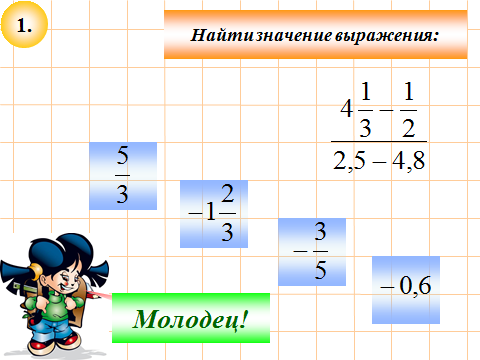 Подготовка учащихся к активному, сознательному усвоению знаний.ПовторениеПодготовка учащихся к активному, сознательному усвоению знаний.ПовторениеУчащиеся учатся анализировать и делать выводы.Правильные ответы в процессе беседы, активность учащихсяФормируется знание как решить уравнение второй степени с двумя переменнымиУчащиеся выполняют задание и осуществляют проверку (ответы на экране). Делают выводУчащиеся, работая в группе, получают математические модели реальных ситуаций.Делают выводы: в каждой из рассмотренных ситуаций математической моделью служит система уравнений с двумя переменнымиРефлексияПодведение итогаДомашнее задание №1-5На доске рисунки солнышки и тучи. Ученики на стикерах прилепляют записи, о том чему они научились, что нового они узнали, как поняли урок, понравилось ли урок, как они чувствовали на уроке. Затруднений при выполнении домашнего задания не будет